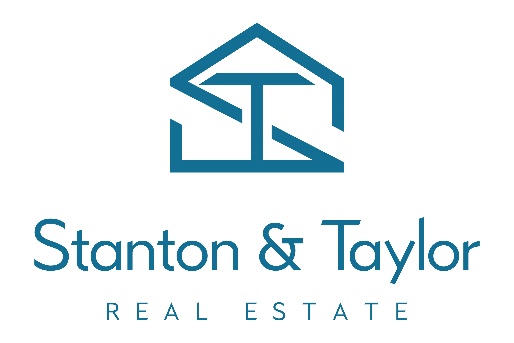 FAQ Sheet            Property:   	          	10/211 Derby Street, Penrith NSW 2750Price:		  	BUYERS GUIDE $300,000 - $320,000Rent Appraisal: 	$290 per week (approximately) Year of Build: 	Land size: 	          	Land Zone: 	          	R4 High DensityRates:	 	$650 per quarterNotes: Highest sale price in this block was Unit 4 for $365,000Beautifully renovatedNew kitchen New bathroomTimber tile floorsA copy of full contract is available via emailProximity to Points of interest: Close to Kmart, Panthers and Mulgoa RoadShort distance to Nepean HospitalWalking distance to Penrith CBDShort distance to trains and WestfieldAgent:    Greg Taylor 0418 235 333    greg@stantonandtaylor.com.au